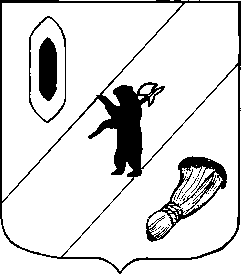 АДМИНИСТРАЦИЯ  ГАВРИЛОВ-ЯМСКОГОМУНИЦИПАЛЬНОГО  РАЙОНАПОСТАНОВЛЕНИЕ Об утверждении Порядка определения минимального объема (суммы) обеспечения исполнения обязательств принципала по удовлетворению регрессного требования к принципалу по муниципальной гарантии Гаврилов-Ямского муниципального районаВ соответствии со статьей 115.3 бюджетного кодекса Российской Федерации, решением Собрания представителей от 11 августа 2020 года №58   «Об утверждении Положения о муниципальных гарантиях Гаврилов-Ямского муниципального района», руководствуясь статьей 26 Устава Гаврилов-Ямского муниципального района Ярославской области,АДМИНИСТРАЦИЯ МУНИЦИПАЛЬНОГО РАЙОНА ПОСТАНОВЛЯЕТ:	1.Утвердить прилагаемый Порядка определения минимального объема (суммы) обеспечения исполнения обязательств принципала по удовлетворению регрессного требования к принципалу по муниципальной гарантии Гаврилов-Ямского муниципального района.	2.Контроль за исполнением постановления возложить на заместителя Главы администрации – начальника Управления финансов Е.В.Баранову.3. Постановление опубликовать в районной массовой газете «Гаврилов-Ямский вестник» и разместить на официальном сайте Администрации Гаврилов-Ямского муниципального района в сети Интернет.4. Постановление вступает в силу с момента опубликования.Глава Администрациимуниципального района						         А.А.КомаровУтвержденпостановлениемАдминистрации Гаврилов-Ямскогомуниципального районаот ________ № ________Порядок определения минимального объема (суммы) обеспечения исполнения обязательств принципала по удовлетворению регрессного требования к принципалу по муниципальной гарантии Гаврилов-Ямского муниципального района1. Настоящий Порядок определяет при предоставлении муниципальной гарантии Гаврилов-Ямского муниципального района (далее - муниципальная гарантия) минимальный объем (сумму) обеспечения исполнения обязательств принципала по удовлетворению регрессного требования гаранта к принципалу по муниципальной гарантии в зависимости от степени удовлетворительности финансового состояния принципала.2. Обеспечение исполнения обязательств принципала по удовлетворению регрессного требования, возникающего в связи с исполнением в полном объеме или в какой-либо части муниципальной гарантии (далее - обеспечение исполнения обязательств принципала), должно иметь достаточную степень надежности (ликвидности), а также соответствовать требованиям, установленным статьями 93.2 и 115.3 Бюджетного кодекса Российской Федерации.В качестве залога имущества может быть предоставлено только недвижимое имущество. Срок действия предоставляемого обеспечения исполнения обязательств принципала должен быть не менее срока действия предоставляемой муниципальной гарантии, увеличенного на 3 года.3. Минимальный объем (сумма) обеспечения исполнения обязательств принципала в зависимости от степени удовлетворительности финансового состояния принципала определяется при предоставлении муниципальной гарантии на основании результатов анализа финансового состояния принципала, проводимого в соответствии с Порядком проведения анализа финансового состояния принципала при предоставлении муниципальной гарантии, а также мониторинга финансового состояния принципала после предоставления муниципальной гарантии, утвержденного постановлением Администрации Гаврилов-Ямского муниципального района.4. Минимальный объем (сумма) обеспечения исполнения обязательств принципала составляет не менее 100 процентов предельной суммы муниципальной гарантии - для принципалов с высокой, средней или низкой степенью удовлетворительности финансового состояния;5. В случаях, установленных решением Собрания представителей Гаврилов-Ямского муниципального района о бюджете Гаврилов-Ямского муниципального района на очередной финансовый год и на плановый период, муниципальная гарантия может быть предоставлена в обеспечение исполнения обязательств Гаврилов-Ямского муниципального района без предоставления им обеспечения исполнения обязательств принципала.6. При выявлении после предоставления муниципальной гарантии недостаточности предоставленного обеспечения исполнения обязательств принципала или иного несоответствия предоставленного обеспечения требованиям, установленным Бюджетным кодексом Российской Федерации, гражданским законодательством Российской Федерации и настоящим Порядком (в том числе в случае существенного ухудшения финансового состояния юридического лица, предоставившего в обеспечение исполнения обязательств принципала банковскую гарантию или поручительство, уменьшения рыночной стоимости предмета залога), принципал обязан в течение 3 месяцев со дня получения соответствующего требования Управления финансов администрации Гаврилов-Ямского муниципального района осуществить замену обеспечения (полную или частичную) либо предоставить дополнительное обеспечение в целях приведения состава и общего объема (суммы) обеспечения в соответствие с требованиями, установленными настоящим Порядком.В случае неисполнения или ненадлежащего исполнения принципалом указанной обязанности принципал несет ответственность, установленную законодательством Российской Федерации, договором о предоставлении муниципальной гарантии.7. Неисполнение принципалом обязанности, установленной пунктом 6 настоящего Порядка, приравнивается к неисполнению денежных обязательств перед Гаврилов-Ямским муниципальным районом (гарантом) и влечет правовые последствия, предусмотренные пунктом 5.1 статьи 115.3 Бюджетного кодекса Российской Федерации.